Scenariusz 
Spotkania Chemia z jajem 
(czyli jajko obiektem badań biochemika i fizyka)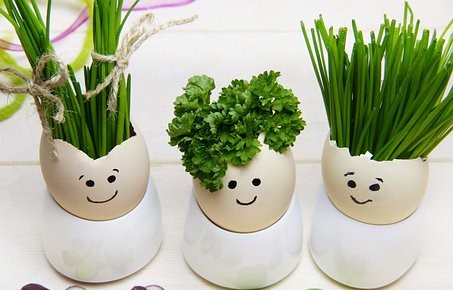 Cele realizowane podczas spotkania:rozbudzanie aspiracji twórczych i poznawczych wśród młodych ludzi;poprawienie jakości nauczania przedmiotów przyrodniczych dzięki stosowaniu aktywnych metod nauczania: eksperymentu, doświadczenia, projektu, pracy ze źródłem informacji;korelowanie wiedzy przyrodniczej z fizyki, chemii i biologii;kształcenie umiejętności planowania i realizowania zadań tematycznych;planowanie prostych i coraz trudniejszych eksperymentów;poznawanie w sposób praktyczny wiedzy przyrodniczej;uczenie współpracy w grupie i wymiany doświadczeń między uczestnikami spotkań;wykorzystanie prezentacji multimedialnej do prezentacji zdobytej wiedzy, rozwijanie umiejętności tworzenia prezentacji.Część I- PrezentacjaPRZEZ BIAŁKO DO JAJKAOD JAJKA DO KRASZANKI(JAJKO OBIEKTEM BADAŃ BIOCHEMIKA I FIZYKA)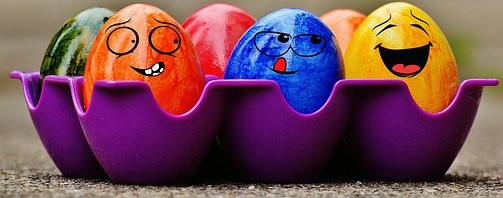 Część II- Eksperymenty chemiczne:BIAŁKO JAKO RODZAJ SUBSTANCJI CHEMICZNEJ (albumina- pierwsze poznane białko): C237H386N58S2O78a). skład pierwiastkowy:  C(50-54%), O2(21-23%), N2(15-17%), H2(6-7%), S(0-2,5%).
b). Reakcje charakterystyczne pozwalające na wykrycie białka:reakcja ksantoproteinowa:           ser biały, roztwór białka+HNO3(stężony) -> powstają żółte produktyreakcja biuretowa:
roztwór białka+NaOH+CuSO4 -> powstaje biuret o barwie fioletowo-czerwonejc). Skład i budowa jaja kurzego: woda(37g- 74%), białko(6g- 12%),
 tłuszcz(6g- 12%), substancje mineralne (1g- 2%).d). Co zabija życie?badanie działania soli metali ciężkich, chlorku sodu, alkoholu etylowego, kwasu solnego i aldehydu mrówkowego  na strukturę białka jaja kurzego;badanie działania coca coli i zalewy z ogórków konserwowych na białko.e). Badanie składu skorupki jaja przy użyciu 10% octu i HCl.f). Barwny płomień wywołany przez sole umieszczone w płomieniu palnika gazowego:chlorek wapnia- płomień barwi się na pomarańczowo;chlorek miedzi (II)- płomień barwi się na zielono;chlorek sodu- płomień barwi się na żółto;chlorek litu- płomień barwi się na karminowo.g).Jajko w butelce: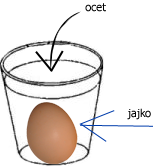 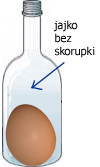 Surowe jajko wkłada się do zlewki z octem, kiedy skorupka jajka staje się plastyczna, naciskając ostrożnie jajko wpycha się do środka butelki.a.)               
elastyczność, plastyczność skorupki     b)Ca(CH3COO)2 +Na2CO3               +2NaCH3COOutwardzanie skorupki jajkah). Chemia pomaga w robieniu pisanek: parafina, barwniki roślinne, roztwór azotanu(V) srebra(I), roztworu fioletu metylowego.„Kogo miłuję, temu daruję”- mówiono o kraszance.i). Składanie życzeń za pomocą alkoholowego roztworu fenoloftaleiny (niewidoczne) spryskuje się je rozcięczonym roztworem zasady sodowej (NaOH)  i roztworu rodanku potasu spryskanego roztworem chlorku żelaza III (FeCl3).j). Dwubarwna rzeżucha i wielkanocna baba jako dekoracja i coś smacznego do zjedzenia. Bibliografia:Sękowski S.: „Efektowna chemia”, Warszawa: Wydawnictwo Naukowo-Techniczne, 1984;Sobiński J.: „Kółko chemiczne w szkole podstawowej”, Warszawa: Wydawnictwo Szkolne i Pedagogiczne, 1974;Roesky H., W. Mőckel K.: „Niezwykły świat chemii”, Warszawa:     Wydawnictwo Adamantan, 1997;K.M. Pazdro, M. Torbicka: „Podręcznik do chemii, część II”, Warszawa: Copyright by Oficyna Edukacyjna *K.Pazdro Sp.zo.o., 2001
Doświadczenia fizyczne:Surowe czy ugotowane?Potrzebne materiały: talerz, dwa jajka, garnuszek, wodaCo trzeba zrobić?-ugotuj jedno jajko na twardo (przez około 8 minut), ostudź ;-połóż oba jajka na talerzu i wpraw je w ruch obrotowy,-zatrzymaj jajka na chwilę i natychmiast cofnij ręce.Co się dzieje?Jedno jajko pozostaje  nieruchome, a drugie znów zaczyna się obracać.Dlaczego?Jajko, które zaczyna się obracać,  jest surowe. Kiedy zatrzymałeś skorupkę, w jego wnętrzu białko i żółtko wciąż wirowały   z powodu bezwładności. Kiedy cofnąłeś palce, wirujące wnętrze pociągnęło za sobą skorupkę.I.  Efekt solanki:Potrzebne materiały: sól drobnoziarnista, duża szklanka, jajko, łyżeczka, łyżka, wodaCo trzeba zrobić?-nalej wody do połowy szklanki, połóż jajko na łyżce i zanurz ostrożnie w wodzie,-wyjmij jajko z wody, dosyp 10 łyżeczek soli i mieszaj, aż się rozpuści- otrzymałeś solankę, -ponownie zanurz jajko,-wyjmij jajko, dolej ostrożnie wody do pełna, bez mieszaniaCo się dzieje?-jajko opiera o dno szklanki,-jajko unosi się w wodzie,-jajko unosi się w wodzie w połowie jej głębokości.      II. Uparte Jajka:Potrzebne materiały: dwa półlitrowe zakręcane słoiki, dwa kurze jaja średniej wielkości, sól, mleko, , dwa jajka, sól, mleko, łyżka kuchenna, letnia wodaCo trzeba zrobić?-nalej wody do połowy dwóch słoików, połóż jajka na łyżce i zanurz ostrożnie w wodzie,-wyjmij jajka z wody, dosyp 6 łyżeczek soli i mieszaj, aż się rozpuści- otrzymałeś solankę, ponownie zanurz jajka,-wyjmij jajko z jednego ze słoików, wlej dwie łyżki mleka i dokładnie wymieszajCo się dzieje?-jajko opiera o dno szklanki,-jajko unosi się w wodzie,- jajko jest zanurzone w połowie głębokości.Dlaczego?Jajko ma większy ciężar właściwy od wody, więc tonie, ale wodny roztwór  soli ma większy ciężar właściwy od wody słodkiej, więc jajko się unosi. W ostatniej fazie słodka woda unosi się nad solanką, ponieważ ma od niej mniejszy ciężar właściwy, Jajko zatrzymuje się w połowie głębokości, ponieważ ma ciężar właściwy większy od wody słodkiej, ale mniejszy od słonej.BIOCHEMIA:A).Zjawisko osmozy- powiększanie jaja kurzego do rozmiarów jaja krokodyla.B). Ognie bengalskie- barwne płomienie: stożki z bibuły nasączone roztworami soli np.:CaCl2(pomarańczowy), LiCl (czerwony), NaCl(żółty), CuCl2 (zielony), KCl, metale barwią płomień na określony kolor.C).Dwubarwna rzeżucha:Potrzebne materiały: duży talerz, nasiona rzeżuchy, lignina, czarny kartonCo trzeba zrobić?Wysiewamy rzeżuchę, gdy nasiona skiełkują przykrywamy część z nich pudełeczkiem, gdy rzeżuch ma ok. 2cm zdejmujemy pudełko.Co się dzieje?Rzeżucha pod pudełkiem ma inny kolor niż wokół niegoDlaczego?Chlorofil – zielony barwnik roślin tworzy się w obecności światła, jony Mg2+ zawarte w wodzie są potrzebne do jego wytworzenia. Brak światła powoduje, że tkanki ulegają etiolizacji- blaknięciu. D).Jak żołądek rozkłada pokarm? (praca enzymów)Potrzebne materiały: dwa szklane słoiki, dwa ugotowane na twardo jajka, zwykły proszek do prania, biologiczny proszek do prania z enzymami, letnia woda, łyżka, flamaster, dwie  etykietkiCo trzeba zrobić?- do jednego słoika wsyp łyżkę zwykłego proszku do prania, a drugiego proszku z enzymami,- naklej na słoiki etykiety z odpowiednią informacją,- nalej do obu słoików letniej wody i zamieszaj łyżką, żeby rozpuścić proszek,- zanurz w każdym słoiku po jednym obranym jajku i odstaw na kilka dni w ciepłe miejsceCo się dzieje?W słoiku ze zwykłym proszkiem jajko nie  uległo zmianom, a w drugim słoiku wygląda jak nadjedzone.Dlaczego?Proszek biologiczny zawiera enzymy, czyli szczególne substancje chemiczne, które ułatwiają zachodzenie pewnych reakcji. Dzięki enzymom proszek biologiczny działa Na jajko jak na plamy brudu: oddziela od niego cząsteczki, sprawiając, że staje się rozpuszczalne w wodzie. Także nasz organizm produkuje enzymy, żeby rozłożyć spożywany przez nas pokarm na składniki gotowe do przyswojenia.E).Kruche, ale ... wytrzymałe:Potrzebne materiały: dwa jajka, dwie książki, nóż z ząbkowanym ostrzem, stółCo trzeba zrobić?Ugotuj jajka, przekrój na pół, wyjmij białko i żółtko; ustaw skorupki na stole, połóż dwie książki na skorupkachCo się dzieje?Skorupki utrzymują książki nie pękającDlaczego?Skorupki są w stanie zrównoważyć ciężar książek dzięki korpuskularnej formie sprawiającej, że zamiast łamania następuje ściskanie materiału, na które skorupka jajka jest wytrzymała.Bibliografia:Paul G. Hewitt, „Fizyka wokół nas”, Warszawa: Wydawnictwo Naukowe PWN, 2000;Antonella Meiani, „Wielka Księga Eksperymentów”, Zielona Góra: Wydawnictwo Elżbieta Jarmołkiewicz, 2001;Red. Piotr Senatorski, „Fizyka-spojrzenie na czas, przestrzeń i materię”, Warszawa: Wydawnictwo Naukowe PWN, 2002